Poskytnutí dotace v rámci výzvy „Prázdninové jazykové kurzy pro děti cizince migrující z Ukrajiny od MŠMT                                        číslo rozhodnutí 225/16/UKR_PJK/2022Poskytovatel dotace:Ministerstvo školství, mládeže a tělovýchovy,                                                                      Karmelitská 529/5   11812 Praha 1Od 1. 8. 2022 do 31.8. 2022 naše škola čerpá finanční  prostředky z MŠMT v rámci výzvy „Prázdninové jazykové kurzy pro děti cizince migrující z Ukrajiny 2022 od MŠMT   č.j. MSMT – 1265/2022-1“.                                          Cílem projektu je podpora a zajištění intenzivního jazykového kurzu českého jazyka pro děti z Ukrajiny před nástupem do školy od 1.9.2022Z finančních prostředků v celkové výši 40.000,- Kč hradíme veškeré aktivity spojené s pořádáním kurzu (lektor, výukové pomůcky, materiální vybavení stravné pro účastníky kurzu…)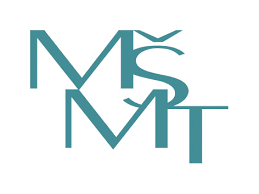 ZŠ a MŠ Jimramov, Padělek 133, 592 42 JimramovMgr. Michal Budigředitel školy